نام و نام خانوادگي داور خارج:مدرک تحصيلي: رتبۀ علمي: رشته و گرايش:گروه:دانشکده:دانشگاه:براساس مصوبۀ مورخ 04/10/89 شوراي تحصيلات تکميلي دانشگاه و تأييد آن در جلسۀ مورخ 07/12/89 هيئت رئيسۀ محترم دانشگاه، مبالغ فوق پس از کسر ماليات قابل پرداخت است.                                     دکتر......................                                                                         دکتر........................                                 مدير گروه  ......................                                                             رئيس دانشکده...............                                          تاريخ و امضا                                                                                 تاريخ و امضا                                                                                     دکتر.............................................                                                                                        معاون اداري ومالي دانشگاه                                                                                                  تاريخ و امضاــــــــــــــــــــــــــــــــــــــــــــــــــــــــــــــــــــــــــــــــــــــــــــــــــــــــــــــــــــــــــــــــــــــــــــــــــاينجانب دکتر ..................................................... عضو هيئت علمي دانشگاه .............................................. مبلغ ..................................... بابت داوري و هزينۀ اياب و ذهاب دريافت نمودم.تاريخ ...................................................امضا ...................................................شماره: ...................تاريخ: .....................پيوست: .................باسمه تعاليفرم شماره 24پرداخت حق‌الزحمۀ داور خارجي رسالۀ دکتری(خواهشمند است آخرين حکم کارگزيني استاد ضميمه شود.)اين فرم حداقل 15 روز قبل از تاريخ دفاع برای انجام امور اداري به معاونت پژوهشی دانشکده ارسال شود.معاونت پژوهش و فناوری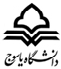 نام و نام خانوادگي دانشجوي دکتریشماره دانشجويياستاد راهنماتاريخ دفاعهزينه داوريهزينه اياب و ذهابمالياتخالص پرداختي